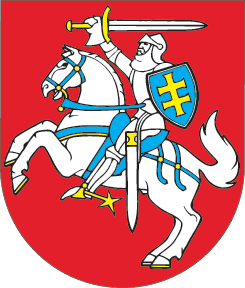 LIETUVOS RESPUBLIKOSMOKSLO IR STUDIJŲ ĮSTATYMO NR. XI-242 48, 52 IR 59 STRAIPSNIŲ PAKEITIMOĮSTATYMAS2020 m. lapkričio 10 d. Nr. XIII-3415Vilnius1 straipsnis. 48 straipsnio pakeitimasPakeisti 48 straipsnio 3 dalį ir ją išdėstyti taip:„3. Tam tikros krypties studijų akreditavimas – procedūra, kurios metu Studijų kokybės vertinimo centras patvirtina, kad įvertintos studijų krypties konkrečios pakopos (tarp jų trumposios studijos) arba profesinės studijos atitinka joms nustatytus rodiklius pagal vertinamąsias sritis. Sprendimas dėl akreditavimo priimamas remiantis išorinio studijų vertinimo išvadomis, kiekvienos pakopos (vientisosioms ir profesinėms studijoms atskirai) krypties studijos (tarp jų trumposios studijos) akredituojamos ne rečiau kaip kartą per 7 metus.“2 straipsnis. 52 straipsnio pakeitimasPakeisti 52 straipsnio 11 dalį ir ją išdėstyti taip:„11. Suteikiamų kvalifikacijų ir studijų krypčių, kuriose gali būti vykdomos trumposios studijos, sąrašą tvirtina švietimo, mokslo ir sporto ministras, įvertinęs Lietuvos kolegijų direktorių konferencijos ir sektorinių profesinių komitetų, kaip jie suprantami Profesinio mokymo įstatyme, siūlymus.“3 straipsnis. 59 straipsnio pakeitimasPakeisti 59 straipsnio 2 dalį ir ją išdėstyti taip:„2. Į aukštosios mokyklos trumposios pakopos studijas konkurso būdu priimami asmenys, turintys ne žemesnį kaip vidurinį išsilavinimą arba profesinę kvalifikaciją, įgytą pagal Lietuvos kvalifikacijų sandaros ketvirtąjį lygį atitinkančią profesinio mokymo programą, atsižvelgiant į mokymosi pasiekimus ir kitus aukštosios mokyklos nustatytus kriterijus, įvertinus profesinių standartų ir studijų krypties aprašų reikalavimus.“Skelbiu šį Lietuvos Respublikos Seimo priimtą įstatymą.Respublikos Prezidentas	Gitanas Nausėda